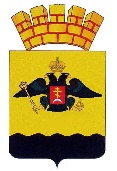 РЕШЕНИЕГОРОДСКОЙ ДУМЫ МУНИЦИПАЛЬНОГО ОБРАЗОВАНИЯ ГОРОД НОВОРОССИЙСК от ______________		                                                                   № ___г. НовороссийскВ целях приведения в соответствие с Федеральным законом от 14 марта 2023 года № 60-ФЗ «О внесении изменений в отдельные законодательные акты Российской Федерации», во исполнение протеста прокуратуры города Новороссийска от 27 апреля 2023 года на решение городской Думы муниципального образования город Новороссийск от 27 января 2015 года          № 447 «Об утверждении Порядка увольнения (досрочного прекращения полномочий, освобождения от должности) в связи с утратой доверия лиц, замещающих муниципальные должности городской Думы муниципального образования город Новороссийск, Избирательной комиссии муниципального образования город Новороссийск, Контрольно-счетной палаты муниципального образования город Новороссийск», руководствуясь Уставом муниципального образования город Новороссийск, городская Дума муниципального образования город Новороссийск р е ш и л а:1. В решении городской Думы муниципального образования город Новороссийск городской Думы муниципального образования город Новороссийск от 27 января 2015 года № 447 «Об утверждении Порядка увольнения (досрочного прекращения полномочий, освобождения от должности) в связи с утратой доверия лиц, замещающих муниципальные должности городской Думы муниципального образования город Новороссийск, Избирательной комиссии муниципального образования город Новороссийск, Контрольно-счетной палаты муниципального образования город Новороссийск» в наименовании и по всему тексту исключить слова «Избирательной  комиссии муниципального образования город Новороссийск» в соответствующих падежах. 2. Настоящее решение вступает в силу со дня его официального опубликования.3. Контроль за выполнением настоящего решения возложить на председателя постоянного комитета городской Думы по законности, правопорядку и правовой защите граждан Антонова А.П., исполняющего обязанности заместителя главы муниципального образования Гребенюк Л.В.Глава муниципального образования                   Председатель городской Думыгород Новороссийск		     __________________ А.В. Кравченко	          ______________ А.В. ШаталовО внесении изменений в решение городской Думы муниципального образования город Новороссийск от 27 января 2015 года № 447«Об утверждении Порядка увольнения (досрочного прекращения полномочий, освобождения от должности) в связи с утратой доверия лиц, замещающих муниципальные должности городской Думы муниципального образования город Новороссийск, Избирательной комиссии муниципального образования город Новороссийск, Контрольно-счетной палаты муниципального образования город Новороссийск»